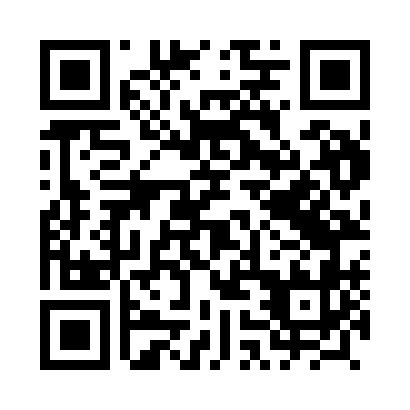 Prayer times for Kosyn, PolandWed 1 May 2024 - Fri 31 May 2024High Latitude Method: Angle Based RulePrayer Calculation Method: Muslim World LeagueAsar Calculation Method: HanafiPrayer times provided by https://www.salahtimes.comDateDayFajrSunriseDhuhrAsrMaghribIsha1Wed2:284:5712:235:307:4910:072Thu2:254:5512:235:317:5110:103Fri2:214:5412:235:327:5210:134Sat2:184:5212:225:337:5410:175Sun2:144:5012:225:347:5610:206Mon2:104:4812:225:357:5710:237Tue2:084:4712:225:367:5910:268Wed2:084:4512:225:378:0010:299Thu2:074:4312:225:388:0210:3010Fri2:064:4212:225:398:0410:3011Sat2:054:4012:225:398:0510:3112Sun2:054:3812:225:408:0710:3213Mon2:044:3712:225:418:0810:3214Tue2:044:3512:225:428:1010:3315Wed2:034:3412:225:438:1110:3416Thu2:024:3212:225:448:1310:3417Fri2:024:3112:225:458:1410:3518Sat2:014:3012:225:468:1610:3619Sun2:014:2812:225:468:1710:3620Mon2:004:2712:225:478:1810:3721Tue2:004:2612:225:488:2010:3722Wed1:594:2412:225:498:2110:3823Thu1:594:2312:235:508:2210:3924Fri1:594:2212:235:508:2410:3925Sat1:584:2112:235:518:2510:4026Sun1:584:2012:235:528:2610:4127Mon1:584:1912:235:538:2810:4128Tue1:574:1812:235:538:2910:4229Wed1:574:1712:235:548:3010:4230Thu1:574:1612:235:558:3110:4331Fri1:564:1512:245:558:3210:43